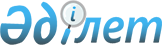 О внесении измененийРаспоряжение Премьер-Министра Республики Казахстан от 23 июля 1996 г. N 353-р
     Внести в распоряжение Премьер-Министра Республики Казахстан от
19 июня 1996 г. N 289 следующие изменения:
     ввести в состав межведомственной комиссии:
     Оспанова Х.А.    - И.О. Министра промышленности и торговли
                        Республики Казахстан, заместителем
                        председателя комиссии
     Абдулвалиеву Т.В.- начальника управления Министерства
                        промышленности и торговли Республики
                        Казахстан, членом комиссии

     Заместитель
   Премьер-Министра

      
      


					© 2012. РГП на ПХВ «Институт законодательства и правовой информации Республики Казахстан» Министерства юстиции Республики Казахстан
				